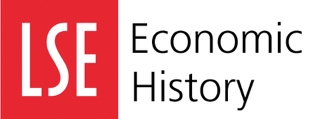 A Note about Graduate Course Choice and Seminar Sign-up on LSE For YouThis is important information. Please read it carefully.Your programme comes with a number of options for course choices. You need to act on these choices soon. You will receive advice, but it is your own responsibility to get things right. You have the first week to decide on your optional course choices. Please use this week to “shop around” and inform yourself.You will be assigned an academic mentor, and you should try to see your mentor during the first week of term. Usually your mentor will contact you by email to agree a meeting date. If your mentor does not contact you, please feel free to initiate contact.  Mentor details will be published on your LSE For You page.Please discuss your intended course choices with your mentor. Make sure your course choices stay within the bounds of your course programme. Students taking the MSc Political Economy of Late Development only:Please be aware that the department of international development requires you to select courses at the very beginning of term. Please attend their induction meetings for full information.Please keep an eye on Timetables for Lent Term half-units as it is your responsibility to ensure that your seminar choices do not clash with other courses that you are planning to take.Course choice:All course choices must be made electronically on LSE for You <https://lfy.lse.ac.uk/>   Although the Graduate Course Choice facility will be open earlier, please DO NOT select courses until the end of Week 1.  This is to allow you to sample as many courses as you like before making your final decision.  To log on to LSE for You, you just need your LSE email ID and password. You will be asked to submit a statement of intent outlining why you want to take each optional course in the ‘Student Statement’ section.  You should also include a rank of your optional choices (#1 being the most preferred) to enable us to better allocate spaces if they are oversubscribed. On Monday of Week 2, offers for courses will begin to be sent out by email.  If a course is oversubscribed, the offers may be delayed while we allocate space.  Offers must be accepted within 48 hours. Failure to do so may result in your losing your place on a particular course.  Seminar sign-up:Most of your courses are taught through seminars, with large courses offering several times throughout the week to choose from – you only need to select one and must attend that seminar for the rest of the year.  You can only sign-up for a seminar once you have accepted an offer for that course and should use the Seminar sign-up facility on LSE For You – please do not confuse this with Moodle course materials).  Seminar sign-up will open on the Tuesday of Week 2.  However, if the seminar you wish to attend occurs before sign-up opening, please attend that seminar as normal.